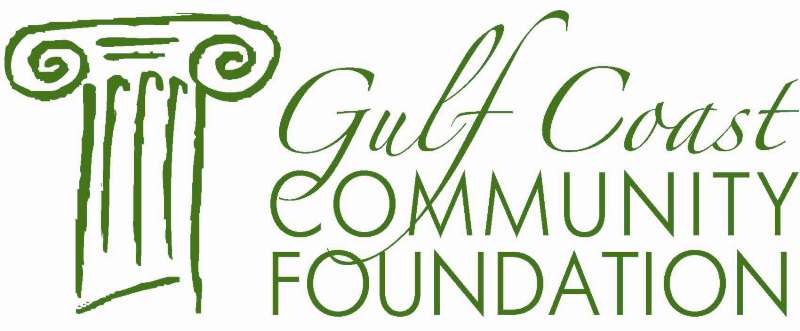 BILOXI ROTARY SCHOLARSHIP APPLICATION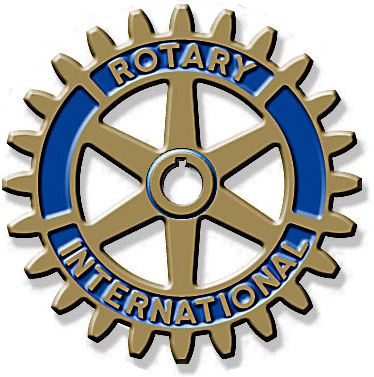 Name:  ________________________________________________________________
Current Address: ________________________________________________________
City: :  ___________ Zip:  ______________
Date of Birth: _______________________Student ID #______________________
Phone Number_________________
Name and Address of High School__________________________________________________
Graduation Date: ______________________List the school(s) to which you have applied for admission:
1.  ______________________________________Status of Application: ______________ 
2.  ______________________________________Status of Application: ______________
3.  ______________________________________Status of Application: ______________List contributions you will be accepting from additional scholarship sources & the amounts:  1.________________________________________________________________________
2.________________________________________________________________________This completed application must include the following information:
1.  Two letters of recommendations/Character Reference (May be from a community leader, teacher or counselor or church official).
2.  One copy of your high school transcript.  Applicant must include ACT score and class ranking.  A minimum C+ or 2.5 grade point average or equivalent is required. 
3. A letter explaining why you are continuing your education and how you will use the scholarship.  This letter must be limited to two pages, double spaced, and also describe your extra curricula, school, or community activities and achievements showing your motivation and initiative such as high school or civic club activities, church, sports, work, family assistance, etc.4.  Any special financial needs, should you have any.  5.  Application must be mailed to:  	Ms. Lisa Schonewitz BirminghamGulf Coast Community Foundation
11975 Seaway Rd, Suite B150
Gulfport, MS 39503(228) 897-4841By submitting this application I authorize my high school to make available to the Scholarship Committee information concerning my high school academic record.  It is understood the award of this scholarship shall be governed by any and all conditions established by the committee.___________________________    __________________________    ____________Applicant’s Signature			 Parent or Guardian Signature                    DateDEADLINE FOR SUBMISSION TO THE GULF COAST COMMUNITY FOUNDATION: 
Must be postmarked no later than March 31st.
This cash grant scholarship program is open to any graduating senior whose parent(s) or legal guardian(s) reside in Biloxi, any home schooled senior student, registered with the County Attendance Office whose parent(s) or legal guardian(s) reside in Biloxi; any graduating senior whose parent is a member of the Rotary Club of Biloxi.  Students must have earned a minimum C+ (2.5 grade point average or equivalent). 
 All scholarship payments will be made directly to the university.